Smlouva o poskytování služeb účetní kancelářeTato smlouva byla uzavřena níže uvedeného dne, měsíce a roku mezi těmito smluvními stranamiFirma:	Tabularii spol. s r.o.					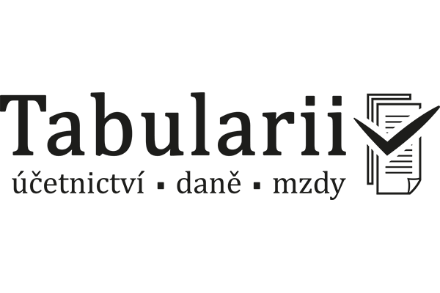 IČ: 	04089430Sídlo:	č. p. 166, 664 02 Ochoz u BrnaZa kterou jedná: 	Ing. Petr HejlekTelefon: 	777 792 831E-mail:	petr.hejlek@tabularii.cz(dále jako „Zhotovitel“)aJméno: 	Základní škola Brno, Hroznová 1, příspěvková organizace	Brno - Pisárky, Hroznová 65/1, PSČ 603 00IČO:	48512672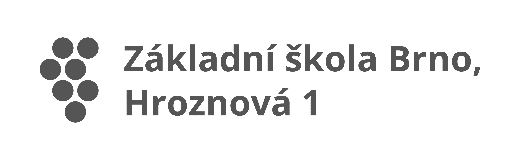 Místo podnikání: 	Hroznová 65/1, PSČ 603 00Za kterou jedná: 	Mgr. Luděk Balcařík, ředitel školyTelefon: 	543 211 912/kl. 21E-mail:	vedeni@zshroznova.cz (dále jako „Objednatel“)Zhotovitel a Objednatel dále též společně jako „Smluvní strany“ a každý jednotlivě jako „Smluvní strana“)Předmět smlouvyZhotovitel se zavazuje pro objednatele za podmínek uvedených v této smlouvě:zpracovávat mzdovou agendu na základě dodaných podkladů objednatele (zahrnuje zpracování mezd zaměstnanců, přihlášky, odhlášky, zpracování ELDP, zpracování ročních výkazů vyúčtování zálohové a srážkové daně, zpracování výstupních dokumentů, roční zúčtování daně, statistiky),poskytovat odborné ekonomické a účetní konzultace přímo související se zpracovávanými agendami objednatele.Objednatel se zavazuje platit zhotoviteli za činnosti uvedené v čl. I. této smlouvy odměnu, a to za podmínek dále uvedených v této smlouvě.Obsahová náplň a povinnosti zhotovitelePoskytovat průběžné informace především v případech změn v oblasti daňových zákonů, v oblasti norem sociálního a zdravotního pojištění, správy daní a poplatků, vybraných pasáží obchodního zákoníku, občanského zákoníku, zákoníku práce a mezd.Zpracovat mzdy v termínu 5 pracovních dnů od předání podkladů objednatelem.Povinnosti objednatelePředávat podklady běžného měsíce nejpozději do 3. dne následujícího měsíce. Podklady jsou předávány v elektronické podobě, případně po vzájemné domluvě v písemné podobě.Odpovědnost zhotoviteleZhotovitel odpovídá objednateli za škodu, která mu v souvislosti s výkonem předmětu smlouvy vznikla, pokud ji způsobil zhotovitel, jeho zástupce nebo pracovník. Za škodu se považuje pokuta podle § 37, penále podle § 63 a zvýšení daně podle § 68 zákona č. 337/1992 Sb., o správě daní a poplatků, ve znění pozdějších předpisů.Objednatel je oprávněn kontrolovat prováděné služby. Jestliže jsou služby prováděny v rozporu s platnými normami či dodavatel provádí práce v rozporu se svými povinnostmi, je objednatel oprávněn odstoupit od smlouvy, jestliže dodavatel v přiměřené lhůtě mu zjištěné závady neodstranil.Zhotovitel odpovídá za mlčenlivost o zjištěných skutečnostech a to za svoji osobu i za své pracovníky.Cenové ujednáníOdměna zhotovitele za předmět smlouvy činí 210,- Kč za zpracování mezd za jednoho zaměstnance za každý měsíc, 300,- Kč za přihlášení a 300,- Kč za odhlášení zaměstnance na MSSZ a příslušné zdravotní pojišťovně.V celkové výši odměny není zahrnuto: zpracování exekučního příkazu, zastupování při kontrolách, další služby objednané nad rámec smlouvy o poskytování služeb.Sjednaná odměna včetně příslušných náhrad výdajů nezahrnutých do paušálu bude uhrazena na základě faktury zaslané dodavatelem s termínem splatnosti do 14 dnů ode dne doručení. Při nedodržení plateb dle článku 5.3 sjednávají strany smluvní pokutu k tíži objednavatele ve výši 0,05 % denně z výše platby, se kterou je objednatel v prodlení.Další dohodnuté podmínkyZhotovitele i objednatele může při jednotlivých úkonech zastupovat jeho zástupce nebo jeho pracovník, za jejichž úkony jsou strany odpovědné.Objednatel je povinen poskytovat včas potřebnou součinnost pro výkon činnosti zhotovitele a informovat ho neprodleně v plném rozsahu o všech skutečnostech, majících vztah k činnosti podle této smlouvy.V případě zanedbání výše uvedené součinnosti, objednatel není oprávněn uplatnit na zhotoviteli odpovědnost dle bodu 4.1. této smlouvy.Závěrečná ustanoveníTato smlouva se uzavírá s účinností ode dne podpisu na dobu neurčitou s výpovědní lhůtou tří měsíců, která počíná běžet prvého dne měsíce následujícího od doručení výpovědi.Zhotovitel  je oprávněn okamžitě jednostranně vypovědět tuto smlouvu, a ukončit zpracování předmětu smlouvy neposkytuje-li objednatel potřebnou součinnost, nebo nezaplatí-li  částku stanovenou v bodě 5.1. této smlouvy do 30 dnů od výzvy zhotovitele k součinnosti nebo splatnosti faktury.Objednatel je oprávněn okamžitě jednostranně vypovědět tuto smlouvu, neposkytuje-li zhotovitel potřebnou součinnost do 30 dnů od výzvy objednatele k součinnosti.Tato smlouva nahrazuje ode dne platnosti již dříve uzavřené smlouvy či ujednání. Tato smlouva se vyhotovuje ve dvou exemplářích, z nichž každá strana obdrží jedno vyhotovení a lze ji měnit či doplňovat pouze písemnými dodatky, podepsanými odpovědnými osobami.Smluvní strany prohlašují, že si tuto smlouvu před jejím podpisem přečetly, že byla uzavřena po vzájemném projednání a z jejich výslovné, vážné a svobodné vůle, nikoliv v tísni či za nevýhodných podmínek.V Brně dne 11. 1. 2023……………………………………………………..				………………………………………………..     Objednatel							     Zhotovitel